от 30.10.2020 № 141 О внесении изменений в Указ Губернатора Смоленской области от 18.03.2020 № 24	В соответствии с рекомендациями главного государственного санитарного врача по Смоленской области от 30.10.2020 № 07-11940п о с т а н о в л я ю:1. Внести в Указ Губернатора Смоленской области от 18.03.2020 № 24           «О введении режима повышенной готовности» (в редакции указов Губернатора Смоленской области от 27.03.2020 № 29, от 28.03.2020 № 30, от 31.03.2020 № 31, 
от 03.04.2020 № 35, от 07.04.2020 № 36, от 10.04.2020 № 42, от 12.04.2020 № 44,      от 15.04.2020 № 45, от 17.04.2020 № 46, от 17.04.2020 № 47, от 20.04.2020 № 48,           от 23.04.2020 № 49, от 30.04.2020 № 53, от 07.05.2020 № 55, от 08.05.2020 № 56,         от 12.05.2020 № 59, от 14.05.2020 № 60, от 27.05.2020 № 65, от 29.05.2020 № 66,     от 15.06.2020 № 71, от 19.06.2020 № 73, от 23.06.2020 № 76, от 25.06.2020 № 78,      от 26.06.2020 № 79, от 02.07.2020 № 80, от 06.07.2020 № 81, от 09.07.2020 № 83,      от 15.07.2020 № 84, от 16.07.2020 № 86, от 20.07.2020 № 87, от 21.07.2020 № 88,      от 24.07.2020 № 89, от 29.07.2020 № 92, от 31.07.2020 № 93, от 04.08.2020 № 97,     от 07.08.2020 № 98, от 14.08.2020 № 104, от 21.08.2020 № 108, от 21.08.2020 № 109, от 31.08.2020 № 114, от 07.09.2020 № 115, от 15.09.2020 № 118, от 17.09.2020 № 119, от 25.09.2020 № 123, от 07.10.2020 № 127, от 14.10.2020 № 130, от 16.10.2020 № 132, от 22.10.2020 № 135, от 29.10.2020 № 139) изменения, изложив преамбулу и текст в следующей редакции:«В соответствии с пунктами 6 и 10 статьи 41 Федерального закона «О защите населения и территорий от чрезвычайных ситуаций природного и техногенного характера», Указом Президента Российской Федерации от 11.05.2020 № 316 «Об определении порядка продления действия мер по обеспечению санитарно-эпидемиологического благополучия населения в субъектах Российской Федерации в связи с распространением новой коронавирусной инфекции (COVID-19)», в  соответствии  с   методическими   рекомендациями МР 3.1.0178-20 «Определение комплекса    мероприятий,    а    также   показателей,   являющихся   основанием  для поэтапного снятия ограничительных мероприятий в условиях эпидемического распространения COVID-19», утвержденными Федеральной службой по надзору в сфере защиты прав потребителей и благополучия человека 08.05.2020, на основании рекомендаций главного государственного санитарного врача по Смоленской области от 12.05.2020 № 07-6196, от 14.05.2020 № 07-6272, от 28.05.2020 № 07-6878, рекомендаций исполняющей обязанности руководителя Управления Федеральной службы по надзору в сфере защиты прав потребителей и благополучия человека по Смоленской области - главного государственного санитарного врача по Смоленской области от 14.06.2020 № 07-7424, от 14.06.2020 № 07-7425, от 19.06.2020 № 07-7677, от 06.07.2020 № 07-8248, рекомендаций главного государственного санитарного врача по Смоленской области от 20.07.2020 № 07-8965, от 24.07.2020 № 07-9232,    от 31.07.2020 № 07-9475, от 07.08.2020 № 07-9726, от 21.08.2020 № 07-10157,          от 06.10.2020 № 07-11401, от 19.10.2020 № 03-11812, от 30.10.2020 № 07-11940, в связи с угрозой распространения на территории Смоленской области коронавирусной инфекции (COVID-19)п о с т а н о в л я ю:1. Ввести на территории Смоленской области режим повышенной готовности.2. Границы территории, на которой могут возникнуть чрезвычайные ситуации, определить в пределах границ Смоленской области.3. Временно приостановить на территории Смоленской области:3.1. Проведение публичных, зрелищных, рекламных и иных подобных развлекательных мероприятий с очным присутствием граждан, проведение репетиций таких мероприятий, за исключением:- проведения публичных слушаний, назначенных представительным органом муниципального образования Смоленской области или главой муниципального образования Смоленской области, по проекту устава муниципального образования Смоленской области, а также проекту муниципального нормативного правового акта о внесении изменений и дополнений в данный устав, по проекту местного бюджета и отчета о его исполнении, по проектам генеральных планов, проектам правил землепользования и застройки, проектам планировки территории, проектам межевания территории, проектам правил благоустройства территорий, проектам, предусматривающим внесение изменений в один из указанных утвержденных документов, проектам решений о предоставлении разрешения на условно разрешенный вид использования земельного участка или объекта капитального строительства, проектам решений о предоставлении разрешения на отклонение от предельных   параметров   разрешенного   строительства,   реконструкции   объектов капитального строительства, вопросам изменения одного вида разрешенного использования земельных участков и объектов капитального строительства на другой вид такого использования при отсутствии утвержденных правил землепользования и застройки, по проекту схемы теплоснабжения (проекту актуализированной схемы теплоснабжения);- проведения собраний граждан (в любом формате) по вопросам жизнедеятельности граждан в муниципальном образовании Смоленской области или на его отдельных территориях, собраний трудовых коллективов;- проведения культурных, выставочных, просветительских мероприятий, кино- и театральных фестивалей с очным присутствием граждан на открытой территории, огражденной по периметру (из расчета 1 человек на 4 кв. метра), а также в помещении при условии его заполнения не более чем на 50 процентов, проведения репетиций таких мероприятий;- проведения без участия зрителей физкультурных и спортивных мероприятий, при этом указанные мероприятия должны проводиться в соответствии с Регламентом по организации и проведению официальных физкультурных и спортивных мероприятий на территории Российской Федерации в условиях сохранения рисков распространения COVID-19, утвержденным Министром спорта Российской Федерации и Главным государственным санитарным врачом Российской Федерации 31.07.2020 (с последующими изменениями);- проведения мероприятий федерального и общеобластного значения (в любом формате), затрагивающих интересы и (или) предусматривающих участие органов местного самоуправления муниципальных образований Смоленской области и (или) населения всех или нескольких муниципальных образований Смоленской области.Указанные публичные слушания, культурные, выставочные, просветительские мероприятия, кино- и театральные фестивали с очным присутствием граждан на открытой территории, огражденной по периметру (из расчета 1 человек на                 4 кв. метра), а также в помещении при условии его заполнения не более чем на                 50 процентов, репетиции таких мероприятий (далее – мероприятия) проводятся при соблюдении следующих требований к санитарно-эпидемиологическому режиму их  проведения:- организация «входного фильтра» с проведением бесконтактного контроля температуры тела граждан, участвующих в мероприятии, перед их входом в помещение (на открытую территорию, огражденную по периметру) для проведения мероприятия;- организация условий для обработки рук кожными антисептиками для граждан, участвующих в мероприятии;- нахождение граждан, участвующих в мероприятии, в помещении 
(на открытой территории, огражденной по периметру) для проведения мероприятия в средствах индивидуальной защиты (масках, перчатках);- социальная дистанция между гражданами, участвующими в мероприятии, должна составлять не менее 1,5 метра с организацией соответствующей разметки. Если мероприятие проводится с использованием сидячих мест, то рассадка граждан, участвующих в мероприятии, осуществляется не менее чем через 1 сидячее место.Граждане при наличии у них респираторных симптомов, а также граждане, не имеющие с собой средств индивидуальной защиты (масок, перчаток), в помещение (на    открытую    территорию,    огражденную    по    периметру)     для    проведения мероприятий не допускаются.Количество граждан, участвующих в мероприятиях, не должно превышать допустимое количество человек в помещении (на открытой территории, огражденной  по   периметру)  для  проведения  мероприятий  с  учетом соблюдения дистанции до других граждан не менее 1,5 метра (социальное дистанцирование).По завершении мероприятий в помещениях, где они проводились, должны быть проведены следующие противоэпидемические мероприятия:- влажная уборка помещения с использованием дезинфицирующих средств;- проветривание;- обеззараживание воздуха с использованием бактерицидных ламп (при наличии возможности).При проведении собраний граждан (в любом формате) по вопросам жизнедеятельности граждан в муниципальном образовании Смоленской области или на его отдельных территориях, собраний трудовых коллективов, проведении мероприятий федерального и общеобластного значения (в любом формате), затрагивающих интересы и (или) предусматривающих участие органов местного самоуправления муниципальных образований Смоленской области и (или) населения всех или нескольких муниципальных образований Смоленской области, должны использоваться средства индивидуальной защиты (маски, перчатки) и соблюдаться дистанция до других граждан не менее 1,5 метра (социальное дистанцирование).3.2. Проведение массовых мероприятий любого вида, организованных для лиц 65 лет и старше, и допуск таких лиц на массовые мероприятия.3.3. Посещение гражданами зданий, строений, сооружений (помещений в них), предназначенных преимущественно для проведения мероприятий (оказания услуг), указанных в подпункте 3.1 настоящего пункта (за исключением мероприятий, указанных в абзацах втором - шестом подпункта 3.1 настоящего пункта), в том числе ночных клубов (дискотек) и иных аналогичных развлекательных объектов (заведений). 3.4. Проведение массовых мероприятий любого вида, не связанных с образовательным процессом, в классах (группах, аудиториях) образовательных организаций независимо от организационно-правовой формы и формы собственности (за исключением мероприятий национального чемпионата по профессиональному мастерству среди инвалидов и лиц с ограниченными возможностями здоровья «Абилимпикс»).3.5. В ресторанах, кафе, барах и иных объектах общественного питания в период с 23 часов до 6 часов функционирование караоке, танцевальных площадок (танцевальных зон), дискотек, проведение тематических вечеринок, развлекательных программ, конкурсов, викторин и иных подобных мероприятий.4. При начале и возобновлении деятельности индивидуальные предприниматели и организации независимо от организационно-правовой формы и формы собственности должны выполнять мероприятия, направленные на предупреждение возникновения и распространения инфекционных заболеваний, определенные рекомендациями Федеральной службы по надзору в сфере защиты прав потребителей и благополучия человека.5. Временно запретить на территории Смоленской области курение кальянов в ресторанах, барах, кафе и иных общественных местах.	6. Гражданам, проживающим на территории Смоленской области, посещавшим субъекты Российской Федерации с неблагоприятной обстановкой по коронавирусной инфекции (COVID-19), а также гражданам, не зарегистрированным по месту жительства (месту пребывания) на территории Смоленской области, прибывшим на территорию Смоленской области для временного (постоянного) проживания или временного нахождения из субъектов Российской Федерации с неблагоприятной обстановкой по коронавирусной инфекции (COVID-19):6.1. Обеспечить самоизоляцию на дому (в месте временного нахождения) на срок 14 дней со дня возвращения (прибытия) на территорию Смоленской области либо до получения после возвращения (прибытия) на территорию Смоленской области медицинского документа, подтверждающего отрицательный результат лабораторного исследования материала на COVID-19 методом полимеразной цепной реакции (ПЦР). При наличии у граждан, указанных в абзаце первом настоящего пункта, медицинского документа, подтверждающего отрицательный результат лабораторного исследования материала на COVID-19 методом полимеразной цепной реакции (ПЦР), полученного не ранее чем за три календарных дня до дня возвращения (прибытия) на территорию Смоленской области, самоизоляция не требуется.Требования настоящего подпункта не распространяются на работников органов власти, предприятий и учреждений, деятельность которых направлена на защиту жизни, здоровья и иных прав и свобод граждан, в том числе противодействие преступности, охрану общественного порядка и собственности, обеспечение обороноспособности и безопасности государства, общественной безопасности, гражданскую оборону и защиту населения и территории от чрезвычайных ситуаций, обеспечение пожарной безопасности, обеспечение стабильного функционирования сетей связи специального назначения (в том числе обеспечение доставки отправлений особой важности, совершенно секретных, секретных и иных служебных отправлений), прикомандированных к ним лиц, а также лиц, следующих транзитом через территорию Смоленской области.6.2. Сообщить по телефону «горячей линии» (8 (4812) 27-10-95) о своем возвращении (прибытии) в Смоленскую область, месте, датах пребывания в указанных субъектах Российской Федерации, контактную информацию.6.3. При появлении первых респираторных симптомов незамедлительно обратиться в медицинскую организацию по месту жительства                                      (месту нахождения) без ее посещения за медицинской помощью, оказываемой на дому.7. Лицам, совместно проживающим в Смоленской области с гражданами, указанными в пункте 6 настоящего Указа:7.1. Обеспечить самоизоляцию на дому на срок 14 дней со дня возвращения (прибытия) граждан, указанных в пункте 6 настоящего Указа, на территорию Смоленской области либо до получения такими гражданами после возвращения (прибытия) на территорию Смоленской области медицинского документа, подтверждающего отрицательный  результат лабораторного исследования материала на COVID-19 методом полимеразной цепной реакции (ПЦР).При наличии у граждан, указанных в пункте 6 настоящего Указа, медицинского документа, подтверждающего отрицательный результат лабораторного исследования материала на COVID-19 методом полимеразной цепной реакции (ПЦР), полученного не ранее чем за три календарных дня до дня возвращения (прибытия) на территорию Смоленской области, самоизоляция не требуется.7.2. При появлении первых респираторных симптомов незамедлительно обратиться в медицинскую организацию по месту жительства без ее посещения за медицинской помощью, оказываемой на дому.8. Руководителям организаций независимо от организационно-правовой формы и формы собственности и индивидуальным предпринимателям, действующим на территории Смоленской области, деятельность которых не приостановлена в соответствии с  настоящим Указом:- обеспечить дезинфекцию помещений осуществления деятельности в соответствии с требованиями санитарно-эпидемиологических правил;- обеспечить проведение генеральной уборки с применением дезинфицирующих средств перед открытием объекта осуществления деятельности;- обеспечить перед началом рабочего дня (смены) ежедневный «входной фильтр» с проведением контроля температуры тела работников и обязательным отстранением от нахождения на рабочем месте лиц с повышенной температурой тела и (или) с признаками респираторного заболевания;- обеспечить измерение температуры тела работников на рабочих местах в течение рабочего дня (смены) с обязательным отстранением от нахождения на рабочем месте лиц с повышенной температурой тела и (или) с признаками респираторного заболевания;- оказывать работникам содействие в соблюдении режима самоизоляции на дому;- обеспечить работников при входе на территорию объекта осуществления деятельности   местами  обработки   рук  кожными антисептиками, предназначенными для этих целей (в том числе с помощью дозаторов), или дезинфицирующими салфетками;- обеспечить обработку рук и (или) перчаток кожными антисептиками продавцов, кассиров, работников зала не реже чем каждые два часа;- обеспечить работников запасом одноразовых или многоразовых масок со сменными фильтрами (исходя из продолжительности рабочей смены и смены одноразовых масок не реже 1 раза в 3 часа, сменных фильтров - в соответствии с инструкцией)    для    использования    их    при    работе     с   посетителями,   а   также дезинфицирующими салфетками, кожными антисептиками для обработки рук, дезинфицирующими средствами;- обеспечить централизованный сбор использованных одноразовых масок;- обеспечить проведение ежедневной (ежесменной) в течение рабочего дня, а также после окончания смены влажной уборки торговых залов, служебных помещений и мест общественного пользования (комнат приема пищи, отдыха, туалетных комнат) с применением дезинфицирующих средств; - обеспечить дезинфекцию с кратностью обработки каждые 2 - 4 часа всех контактных поверхностей, дверных ручек, ручек покупательских тележек и корзин, прилавков, транспортеров, кассовых аппаратов, считывателей банковских карт, лотков для продуктов, выключателей, поручней, перил, поверхностей столов, спинок стульев, оргтехники и т.д.;- обеспечить использование для дезинфекции дезинфицирующих средств, зарегистрированных   в   установленном  порядке,  в   инструкциях    по   применению которых указаны режимы обеззараживания объектов при вирусных инфекциях;- обеспечить нанесение разметки, позволяющей соблюдать расстояние между посетителями не менее 1,5 метра, в торговом зале и перед кассами;- не допускать на рабочее место и территорию осуществления деятельности работников из числа граждан, указанных в пунктах 6 и 7 настоящего Указа, для которых установлены ограничительные мероприятия.9. Организациям независимо от организационно-правовой формы и формы собственности и индивидуальным предпринимателям, действующим на территории Смоленской области, деятельность которых не приостановлена в соответствии с настоящим Указом, и привлекающим с целью обеспечения стабильного функционирования лиц из субъектов Российской Федерации с неблагоприятной обстановкой по коронавирусной инфекции (COVID-19) (служебные командировки, поездки):9.1. Организовать прибытие командированного лица на личном автомобильном транспорте или иным способом, исключающим перемещение на общественном транспорте и минимизирующим количество контактов с иными лицами.9.2. Обеспечить командированному лицу на время командировки условия для нахождения  в  режиме  самоизоляции,  исключающие его проживание в гостиницах, хостелах, общежитиях и иных местах временного размещения, в том числе жилых помещениях совместно с иными людьми.9.3. Обеспечить выполнение работ с соблюдением санитарно-эпидемиологических требований по профилактике коронавирусной инфекции (COVID-19) среди работников.9.4. Информировать командированное лицо:- об опасности коронавирусной инфекции (COVID-19);- об ответственности за действия (бездействие), влекущие распространение инфекционного заболевания, представляющего опасность для окружающих, или создающие угрозу наступления указанных последствий;- о необходимости незамедлительного сообщения об ухудшении состояния здоровья и появлении признаков респираторного заболевания;- об обязательности выполнения требования по самоизоляции (нахождению в изолированном помещении, позволяющем исключить контакты с иными лицами);- о соблюдении мер личной и общественной профилактики.9.5. Обеспечить командированное лицо средствами индивидуальной защиты и личной гигиены.10. Грузополучателям на территории Смоленской области, привлекающим для автомобильных грузоперевозок иностранного перевозчика, принимать поступающие в их адрес грузы (товары) в порядке, исключающем риски распространения коронавирусной инфекции (COVID-19), а именно:10.1. Организовать прием груза после прохождения процедур таможенного, пограничного и иного вида государственного контроля при пересечении государственной границы Российской Федерации в порядке, минимизирующем количество контактов водителя транспортного средства с иными лицами и время его нахождения на территории Российской Федерации.10.2. Обеспечить оперативное убытие водителя транспортного средства с территории Российской Федерации.10.3. В исключительных случаях при необходимости нахождения  водителя транспортного средства на территории Смоленской области обеспечить ему условия для нахождения в режиме самоизоляции, исключающем его проживание в гостиницах, хостелах, общежитиях и иных местах временного размещения и жилых помещениях совместно с иными гражданами.11. Организациям и индивидуальным предпринимателям, действующим на территории Смоленской области, осуществляющим деятельность в сфере международных автомобильных грузоперевозок, и грузополучателям на территории Смоленской области в целях исключения рисков распространения коронавирусной инфекции (COVID-19):11.1. Организовать оперативную доставку и (или) прием груза в порядке, минимизирующем количество контактов водителя, прибывшего из государства, в котором зарегистрированы случаи коронавирусной инфекции (COVID-19), с иными лицами.11.2. Обеспечить водителю, прибывшему из государства,  в котором зарегистрированы   случаи   коронавирусной   инфекции  (COVID-19),   условия  для нахождения в режиме самоизоляции, исключающие его проживание в гостиницах, хостелах, общежитиях и иных местах временного размещения, в том числе жилых помещениях совместно с иными людьми, включая членов семьи и (или) родственников.11.3. Информировать водителя:- об опасности коронавирусной инфекции (COVID-19);- об ответственности за действия (бездействие), влекущие распространение инфекционного заболевания, представляющего опасность для окружающих, или создающие угрозу наступления указанных последствий;- о необходимости незамедлительного сообщения об ухудшении состояния здоровья и появлении признаков респираторного заболевания;- об обязательности выполнения требования по самоизоляции (нахождению в изолированном помещении, позволяющем исключить контакты с иными лицами);- о соблюдении мер личной и общественной профилактики.11.4. Обеспечить водителя средствами индивидуальной защиты и личной гигиены.12. Установить, что пункт 6 настоящего Указа применяется с учетом особенностей, предусмотренных пунктами 10 и 11 настоящего Указа.13. Обязать:13.1. Граждан соблюдать дистанцию до других граждан не менее 1,5 метра (социальное дистанцирование), в том числе в общественных местах и общественном транспорте, за исключением случаев оказания услуг по перевозке пассажиров и багажа легковым такси.13.2. Граждан использовать средства индивидуальной защиты органов дыхания (маски и иные средства защиты органов дыхания) при нахождении в общественном транспорте, в том числе пригородного и местного сообщения, в такси и при посещении гражданами:- аптек, аптечных пунктов, помещений объектов торговли, организаций, оказывающих населению услуги, медицинских организаций;- органов государственной власти, государственных органов, органов местного самоуправления муниципальных образований Смоленской области, государственных и муниципальных организаций;- зданий, строений и сооружений транспортной инфраструктуры (автовокзалы, железнодорожные вокзалы), остановок (павильонов, платформ) всех видов общественного транспорта.13.3. Органы государственной власти Смоленской области, органы местного самоуправления муниципальных образований Смоленской области, организации независимо от организационно-правовой формы и формы собственности и индивидуальных   предпринимателей,  а   также   иных   лиц,  деятельность  которых связана с совместным пребыванием граждан, обеспечить соблюдение                     гражданами (в том числе работниками) социального дистанцирования, в том числе путем нанесения специальной разметки и установления специального                          режима допуска и нахождения в зданиях, строениях, сооружениях                       (помещениях в них), на соответствующей территории (включая прилегающую территорию), а также обеспечить контроль за соблюдением гражданами обязательного использования средств индивидуальной защиты органов дыхания (масок и иных средств защиты органов дыхания) и не допускать на указанные объекты граждан без средств индивидуальной защиты органов дыхания (масок и иных средств защиты органов дыхания).14. Ограничения, установленные пунктом 13 настоящего Указа, не распространяются на случаи оказания медицинской помощи, деятельность правоохранительных органов, органов по делам гражданской обороны и чрезвычайным ситуациям и подведомственных им организаций, органов по надзору в сфере защиты прав потребителей и благополучия человека, иных органов и организаций в части действий, непосредственно направленных на защиту жизни, здоровья и иных прав и свобод граждан, в том числе противодействие преступности, а также на охрану общественного порядка, собственности и обеспечение общественной безопасности.15. Рекомендовать лицам в возрасте 65 лет и старше, а также  лицам, имеющим заболевания эндокринной системы (инсулинозависимый сахарный диабет), органов дыхания, системы кровообращения, мочеполовой системы (хроническая болезнь почек 3 – 5 стадии), трансплантированные органы и ткани, злокачественные новообразования любой локации (далее – лица, имеющие заболевания), принять меры по соблюдению режима максимальной (полной) изоляции в домашних условиях, за исключением посещения медицинской организации по поводу основного заболевания (для лиц, имеющих заболевания), случаев следования к месту (от места) осуществления деятельности (в том числе работы), которая не приостановлена в соответствии с настоящим Указом. Указанным лицам рекомендуется пользоваться помощью волонтерских организаций по покупке продуктов, покупке (доставке) лекарств, выносу мусора и т.п.Рекомендовать руководителям организаций независимо от организационно-правовой формы и формы собственности и индивидуальным предпринимателям, действующим на территории Смоленской области, деятельность которых не приостановлена в соответствии с  настоящим Указом, не привлекать к очному выполнению должностных (служебных) обязанностей лиц в возрасте 65 лет и старше, если их нахождение на рабочем месте не является критически важным (определяется решением работодателя) для обеспечения стабильного функционирования указанных организаций и индивидуальных предпринимателей.16. Органам исполнительной власти Смоленской области и подведомственным им организациям при предоставлении государственных и иных услуг в помещениях указанных органов и организаций обеспечивать соблюдение следующих требований:- организация «входного фильтра» с проведением бесконтактного контроля температуры тела граждан перед их входом в помещение;- нахождение граждан в помещении в средствах индивидуальной защиты (масках, перчатках);- социальная дистанция между гражданами должна составлять не менее         1,5 метра.17. Органам записи актов гражданского состояния для государственной регистрации заключения брака допускать в помещения для государственной регистрации брака и в иные помещения органов записи актов гражданского состояния только работников органа записи актов гражданского состояния и не более 10 граждан (в зависимости от вместимости помещения для регистрации брака), включая лиц, вступающих в брак, при наличии средств индивидуальной защиты (масок, перчаток). Социальная дистанция между гражданами, присутствующими на государственной регистрации заключения брака, должна составлять не менее 1,5 метра, за исключением лиц, вступающих в брак. Граждане при наличии у них респираторных симптомов, а также граждане, не имеющие с собой средств индивидуальной защиты (масок, перчаток), в помещение для государственной регистрации брака и в иные помещения органа записи актов гражданского состояния не допускаются.18. Органам исполнительной власти Смоленской области, осуществляющим функции и полномочия учредителей образовательных организаций:   18.1. Ввести ограничительные мероприятия в виде приостановления допуска лиц, не являющихся сотрудниками и обучающимися (за исключением допуска участников национального чемпионата по профессиональному мастерству среди инвалидов и лиц с ограниченными возможностями здоровья «Абилимпикс»), в соответствующие общеобразовательные организации, профессиональные образовательные организации, образовательные организации высшего образования, образовательные организации, реализующие дополнительные образовательные программы.18.2. Запретить сторонним организациям реализацию дополнительных образовательных программ, организуемую на базе образовательных организаций. 19. Рекомендовать органам местного самоуправления муниципальных образований Смоленской области, осуществляющим функции и полномочия учредителей образовательных организаций, ввести меры, аналогичные мерам, предусмотренным пунктом 18 настоящего Указа.20. Рекомендовать руководителям организаций иных форм собственности, осуществляющих образовательную деятельность, ввести меры, аналогичные мерам, предусмотренным пунктом 18 настоящего Указа.21. Органам исполнительной власти Смоленской области, осуществляющим функции и полномочия учредителей организаций с круглосуточным пребыванием граждан: 21.1. Ввести ограничительные мероприятия в виде приостановления допуска посетителей к проживающим (постоянно находящимся) в указанных организациях гражданам в период по 14.11.2020 включительно.21.2. Предоставить допуск в организации с круглосуточным пребыванием граждан только работникам данных организаций в период по 14.11.2020 включительно.21.3. Усилить контроль за проведением в организациях с круглосуточным пребыванием граждан противоэпидемических мероприятий.22. Организациям, осуществляющим деятельность по оказанию услуг социального обеспечения, здравоохранения, воспитания, образования, подведомственным органам исполнительной власти Смоленской области, ограничить работу внешних совместителей, за исключением осуществления деятельности в областных государственных учреждениях здравоохранения, оказывающих специализированную медицинскую помощь населению Смоленской области, осуществления деятельности дистанционно. При этом внешнее совместительство допускается в случае, если без работника невозможно обеспечить функции организации в период режима повышенной готовности.23. В стационарных государственных организациях социального обслуживания граждан, стационарных отделениях, созданных не в стационарных государственных организациях социального обслуживания граждан, за исключением организаций (отделений) для детей, обеспечить сменный характер работы персонала, прошедшего тестирование на коронавирусную инфекцию (COVID-19), с расчетом продолжительности одной смены не менее 14 суток. Сформировать резерв подменного персонала на случай выявления симптомов респираторного заболевания у сотрудников смены.Определить в каждой смене количество персонала, необходимого для обеспечения своевременного и качественного ухода за получателями социальных услуг. При отсутствии достаточного количества постоянного персонала стационарных организаций, стационарных отделений, созданных не в стационарных организациях, для обеспечения полноценного ухода за получателями социальных услуг предусмотреть допуск в состав смены представителей негосударственных организаций, имеющих опыт в уходе за проживающими в стационаре гражданами. Обеспечить работников стационарных государственных организаций социального обслуживания граждан, стационарных отделений, созданных не в стационарных государственных организациях социального обслуживания граждан, в период выполнения ими работы в смену горячим питанием за счет средств областного бюджета.Обеспечить постоянное медицинское наблюдение за состоянием здоровья получателей социальных услуг и работников стационарных государственных организаций социального обслуживания граждан, стационарных отделений, созданных не в стационарных государственных организациях социального обслуживания граждан.24. Установить для работников организаций независимо от организационно-правовой формы и формы собственности, осуществляющих образовательную деятельность, обязанность использовать средства индивидуальной защиты органов дыхания (маски и иные средства защиты органов дыхания) во время нахождения в указанных организациях, исключая период осуществления образовательного процесса в классах (группах).Запретить в организациях независимо от организационно-правовой формы и формы собственности, осуществляющих образовательную деятельность, проведение мероприятий с одновременным участием обучающихся из разных классов (групп) (за исключением мероприятий национального чемпионата по профессиональному мастерству среди инвалидов и лиц с ограниченными возможностями здоровья «Абилимпикс»), в том числе проводимых на открытом воздухе. В случае необходимости указанные мероприятия могут быть организованы с использованием дистанционных средств связи.25. Организациям независимо от организационно-правовой формы и формы собственности, осуществляющим образовательную деятельность, обеспечивать: - организацию «входного фильтра» с проведением бесконтактного контроля температуры тела сотрудников и обучающихся при входе в организацию, осуществляющую образовательную деятельность. При выявлении лиц с повышенной температурой тела и (или) с признаками респираторного заболевания таким лицам должно быть отказано в доступе в организацию, осуществляющую образовательную деятельность; - ежедневную влажную уборку помещений с использованием дезинфицирующих средств после окончания учебных занятий.26. Департаменту Смоленской области по здравоохранению (С.А. Герасимов):26.1. Обеспечить для граждан, указанных в пунктах 6 и 7 настоящего Указа, возможность оформления листков нетрудоспособности областными государственными учреждениями здравоохранения без их посещения.26.2. Обеспечить готовность областных государственных учреждений здравоохранения, осуществляющих медицинскую помощь стационарно и амбулаторно, оказывающих скорую медицинскую помощь, к приему и оперативному оказанию медицинской помощи больным с респираторными симптомами, отбору биологического материала для исследования на коронавирусную инфекцию (COVID-19).26.3. Обеспечить при проведении в областных государственных учреждениях здравоохранения мероприятий по противодействию возникновению и распространению на территории Смоленской области коронавирусной инфекции (COVID-19) возможность использования ресурсов, в том числе кадровых, иных областных государственных учреждений здравоохранения.	27. На период действия настоящего Указа в целях обеспечения органами государственной власти Смоленской области гарантий по социальной защите прав детей-сирот и детей, оставшихся без попечения родителей, а также граждан, которым предоставляются социальные услуги в стационарной форме социального обслуживания граждан, правовым актом Губернатора Смоленской области за должностными лицами Администрации Смоленской области,                                         иных органов исполнительной власти Смоленской области и депутатами Смоленской областной Думы закрепляются областные государственные учреждения, оказывающие социальную поддержку детям-сиротам и детям, оставшимся без попечения родителей, а также гражданам пожилого возраста и инвалидам.28. Юридическим лицам, индивидуальным предпринимателям, осуществляющим управление многоквартирными домами на территории Смоленской области, оказывающим услуги и (или) выполняющим работы по содержанию и ремонту общего имущества в многоквартирных домах,    организовать профилактическую дезинфекцию общего имущества в многоквартирных домах дезинфицирующими средствами, зарегистрированными в установленном порядке.Информацию о периодичности проведения указанной профилактической дезинфекции разместить в общедоступных местах (на досках объявлений, размещенных во всех подъездах многоквартирного дома или в пределах земельного участка, на котором расположен многоквартирный дом).29. Юридическим лицам, индивидуальным предпринимателям, осуществляющим управление многоквартирными домами, оказывающим услуги и (или) выполняющим работы по содержанию и ремонту общего имущества в многоквартирных домах, при устранении аварий и повреждений,                            проведении мероприятий по дезинфекции общего имущества в многоквартирных домах обеспечить применение средств индивидуальной защиты в соответствии с рекомендациями по применению средств индивидуальной защиты                                      (в том числе многоразового использования) для различных категорий                         граждан при рисках инфицирования коронавирусной инфекцией                                (COVID-19).30. Руководителям организаций, осуществляющих жилищно-коммунальное обслуживание населения в Смоленской области и обращение с твердыми коммунальными отходами, проводить влажную уборку                                         помещений указанных организаций, санитарную обработку автомашин и спецтранспорта с применением дезинфицирующих средств, зарегистрированных в установленном порядке.31. Руководителям исполнительно-распорядительных органов муниципальных районов и городских округов Смоленской области  организовать профилактическую дезинфекцию общего имущества в многоквартирных домах,                         собственниками помещений в которых не выбран способ управления домом или выбранный ими способ управления домом не реализован,                           дезинфицирующими средствами, зарегистрированными в установленном                   порядке.32. Организациям независимо от организационно-правовой формы и формы собственности и индивидуальным предпринимателям, осуществляющим деятельность по перевозке пассажиров на территории Смоленской области, обеспечить организацию санитарной обработки каждой единицы подвижного состава общественного транспорта, такси на конечной остановке маршрута, а также по окончании смены (в депо), а также обеспечить перевозку пассажиров только в средствах индивидуальной защиты органов дыхания (масках и иных средствах защиты органов дыхания).33. Организациям независимо от организационно-правовой формы и формы собственности и индивидуальным предпринимателям, владеющим объектами транспортной инфраструктуры на любом законном основании на территории Смоленской области и (или) осуществляющим деятельность по организации регулярных перевозок пассажиров и багажа автомобильным транспортом, включая легковое такси, и иными видами транспорта на территории Смоленской области, ежедневно проводить мероприятия по дезинфекции таких объектов с использованием дезинфицирующих средств по противовирусному режиму, а также обеспечить нахождение граждан на указанных объектах только в средствах индивидуальной защиты органов дыхания (масках и иных средствах защиты органов дыхания).34. Организациям независимо от организационно-правовой формы и формы собственности и индивидуальным предпринимателям, действующим на территории Смоленской области, привлекающим и использующим в качестве работников иностранных граждан и лиц без гражданства в соответствии с законодательством Российской Федерации (далее - иностранные работники), обеспечить:- неукоснительное соблюдение иностранными работниками требований трудового законодательства Российской Федерации, в том числе в части наличия личной медицинской книжки (в случаях, предусмотренных законодательством Российской Федерации), а также полиса добровольного медицинского страхования либо заключенного работодателем с медицинской организацией договора о предоставлении платных медицинских услуг иностранному работнику;- предоставление с соблюдением требований законодательства Российской Федерации о персональных данных информации о месте жительства (месте пребывания, месте фактического проживания) иностранного работника на территории Смоленской области, номера контактного (мобильного) телефона (при его наличии) на «горячую линию» по номеру телефона, указанному в подпункте 6.2 пункта 6 настоящего Указа.35. Рекомендовать руководителям организаций и индивидуальным предпринимателям, указанным в абзаце первом пункта 34 настоящего Указа, обеспечить прохождение иностранными работниками лабораторного тестирования на выявление коронавирусной инфекции (COVID-19).36. Организаторам (организации независимо от организационно-правовой формы и формы собственности и индивидуальные предприниматели) торговой площадки в Смоленской области  (торговые центры, супермаркеты и иные объекты торговли, в которых площади предоставляются для осуществления торговой деятельности) при осуществлении на ней торговой деятельности осуществлять проведение противоэпидемических мероприятий по профилактике распространения коронавирусной инфекции (COVID-19) и обеспечивать:- организацию «входного фильтра» с проведением бесконтактного контроля температуры тела посетителей при входе на торговую площадку. При выявлении граждан с повышенной температурой тела и (или) с признаками респираторного заболевания таким лицам должно быть отказано в доступе на территории торговой площадки;- соблюдение условий социального дистанцирования между физическими лицами не менее 1,5 метра;- условия  для   обработки  рук  кожными  антисептиками  (дезинфицирующими салфетками);- проведение влажной уборки с применением дезинфицирующих средств рабочего инвентаря и всех контактных поверхностей с кратностью каждые 2 - 4 часа;- запрет на допуск посетителей без средств индивидуальной защиты органов дыхания (масок и иных средств защиты органов дыхания).37. Рекомендовать Управлению Министерства внутренних дел Российской Федерации по Смоленской области (В.А. Саржин), Управлению Федеральной службы войск национальной гвардии Российской Федерации по Смоленской области (К.В. Зыков) в пределах полномочий, предусмотренных федеральным законодательством, усилить работу по контролю за соблюдением положений настоящего Указа и применению мер ответственности (в том числе административной) за их неисполнение.Рекомендовать органам местного самоуправления муниципальных образований Смоленской области принять на территории соответствующих муниципальных образований все возможные меры в отношении органов, организаций, индивидуальных предпринимателей и граждан по понуждению к исполнению положений настоящего Указа, выявлению случаев их нарушения и разъяснению положений по применению мер ответственности.38. Сроки ограничительных мероприятий, предусмотренные настоящим Указом, могут быть уменьшены путем внесения изменений в настоящий Указ в случае улучшения санитарно-эпидемиологической обстановки по коронавирусной инфекции (COVID-19) на территории Смоленской области. 39. Органам исполнительной власти Смоленской области, органам местного самоуправления муниципальных образований Смоленской области усилить контроль за соблюдением санитарно-эпидемиологических требований в соответствии со сферой ведения, а также ограничений и иных мероприятий, предусмотренных настоящим Указом, в том числе в подведомственных организациях.40. Рекомендовать Государственному учреждению – Смоленскому региональному отделению Фонда социального страхования Российской Федерации производить с 30.10.2020 до 12.11.2020 включительно в соответствии с постановлением Правительства Российской Федерации от 01.04.2020 № 402 «Об утверждении Временных правил оформления листков нетрудоспособности, назначения и выплаты пособий по временной нетрудоспособности в случае карантина застрахованным лицам в возрасте 65 лет и старше» (в редакции постановлений Правительства Российской Федерации от 16.04.2020 № 517, от 15.05.2020 № 683, от 30.05.2020 № 791, от 18.06.2020 № 876) назначение и выплату пособий по временной нетрудоспособности застрахованным лицам в возрасте 65 лет и старше, соблюдающим режим самоизоляции  и не привлекаемым работодателем к очному выполнению должностных (служебных) обязанностей согласно пункту 15 настоящего Указа.41. Департаменту Смоленской области по внутренней политике 
(И.В. Борисенко) обеспечить опубликование настоящего Указа в средствах массовой информации.42. Настоящий Указ вступает в силу со дня его официального опубликования.43. Контроль за исполнением настоящего Указа оставляю за собой.».2. Департаменту Смоленской области по внутренней политике                             (И.В. Борисенко) обеспечить  опубликование настоящего Указа  в  средствах  массовой информации. 3. Настоящий Указ вступает в силу со дня его официального опубликования.    А.В. Островский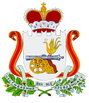 У  К  А  ЗГУБЕРНАТОРА СМОЛЕНСКОЙ ОБЛАСТИ